Publicado en Ciudad de México el 23/08/2021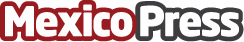 ¿Cómo apoyar el sistema inmune este regreso a clases? Niños y adultos deben reforzar su organismo Está comenzando una de las épocas en la que el sistema inmune se ve más afectado ya sea por el cambio de clima, las diversas alergias que se presentan o la situación actual en donde son más propensos los contagios. Matter reconoce la importancia de esto, y ha desarrollado suplementos de alta calidad que permiten la mejor absorción de vitaminas y minerales - para apoyar a niños y adultos- que refuercen  el sistema inmune para prevenir futuras enfermedadesDatos de contacto:Erther Shueke 55 1333 1411Nota de prensa publicada en: https://www.mexicopress.com.mx/como-apoyar-el-sistema-inmune-este-regreso-a Categorías: Medicina Nutrición Industria Farmacéutica Infantil Medicina alternativa Consumo Ocio para niños Ciudad de México http://www.mexicopress.com.mx